МИНИСТЕРСТВО ЗДРАВООХРАНЕНИЯ РОССИЙСКОЙ ФЕДЕРАЦИИФАРМАКОПЕЙНАЯ СТАТЬЯ ОПРЕДЕЛЕНИЕrac-(1R,4R)-1,7,7-Триметилбицикло[2.2.1]гептан-2-он.Cодержит не менее 96,0 % камфоры C10H16O.СВОЙСТВАОписание. Белый или почти белый кристаллический порошок или рыхлая кристаллическая масса с характерным запахом.*Легколетучая даже при комнатной температуре. Растворимость. Легко растворима в спирте 96 % и петролейном эфире, мало растворима в воде, очень мало растворима в глицерине.ИДЕНТИФИКАЦИЯ1. ИК-спектрометрия (ОФС «Спектрометрия в средней инфракрасной области»). Инфракрасный спектр субстанции, снятый в вазелиновом масле, в области от 4000 до 400 см–1 по положению полос поглощения должен соответствовать спектру фармакопейного стандартного образца камфоры рацемической. 2. ГХ. Время удерживания основного пика на хроматограмме испытуемого раствора должно соответствовать времени удерживания пика камфоры на хроматограмме стандартного раствора (раздел «Количественное определение»).3. Качественная реакция. Около 1,0 г субстанции растворяют в 30 мл метанола, прибавляют 1,0 г гидроксиламина гидрохлорида и 1,0 г натрия ацетата безводного. Кипятят с обратным холодильником в течение 2 ч, охлаждают до комнатной температуры и прибавляют 100 мл воды; должен образоваться осадок, который отфильтровывают, промывают 10 мл воды и перекристаллизовывают из 10 мл смеси спирт 96 %—вода 4:6, высушивают под вакуумом и определяют температуру плавления. Температура плавления должна быть от 118 до 121 °С (ОФС «Температура плавления»). ИСПЫТАНИЯТемпература плавления. От 172 до 180 °C (без предварительного высушивания, ОФС «Температура плавления», метод 1).Угол вращения. От –0,15°до +0,15° (10 % раствор субстанции в спирте 96 % при длине кюветы 20 см, ОФС «Оптическое вращение»).Прозрачность раствора. Раствор 2,5 г субстанции в 25 мл спирта 96 % должен быть прозрачным (ОФС «Прозрачность и степень опалесценции (мутности) жидкостей»).Цветность раствора. Раствор, полученный в испытании «Прозрачность раствора», должен быть бесцветным (ОФС «Степень окраски жидкостей», метод 2).Кислотность или щёлочность. Раствор 1,0 г субстанции в 10 мл нейтрализованного по фенолфталеину спирта 96 % должен окрашиваться в розовый цвет при прибавлении не более 0,2 мл 0,1 М раствора натрия гидроксида. Родственные примеси. Определение проводят методом ГХ (ОФС «Газовая хроматография»). Все растворы используют свежеприготовленными.Испытуемый раствор. В мерную колбу вместимостью 50 мл помещают 50,0 мг субстанции, растворяют в гексане и доводят объём раствора тем же растворителем до метки.Раствор сравнения. В мерную колбу вместимостью 100 мл помещают 2,0 мл испытуемого раствора и доводят объём раствора гексаном до метки.Раствор для проверки разделительной способности хроматографической системы. В мерную колбу вместимостью 50 мл помещают 50 мг субстанции и 50 мг борнилацетата, растворяют в гексане и доводят объём раствора гексаном до меткиРаствор для проверки чувствительности хроматографической системы. В мерную колбу вместимостью 200 мл помещают 1,0 мл испытуемого раствора и доводят объём раствора гексаном до метки.Хроматографические условияХроматографируют раствор для проверки чувствительности хроматографической системы, раствор для проверки разделительной способности хроматографической системы, раствор сравнения и испытуемый раствор.Порядок выхода пиков: гексан, камфора, борнилацетат. Пригодность хроматографической системыНа хроматограмме раствора для проверки чувствительности хроматографической системы отношение сигнал/шум (S/N) для пика камфоры должно быть не менее 5.На хроматограмме раствора для проверки разделительной способности хроматографической системы разрешение (RS) между пиками камфоры и борнилацетата должно быть не менее 1,5.На хроматограмме раствора сравнения:- фактор асимметрии пика (AS) камфоры должен быть не более 1,5;- относительное стандартное отклонение площади пика камфоры должно быть не более 15 % (6 введений).Допустимое содержание примесей. На хроматограмме испытуемого раствора:- площадь пика любой примеси не должна превышать площадь пика камфоры на хроматограмме раствора сравнения (не более 2,0 %);- сумма площадей пиков всех примесей не должна превышать двукратную площадь пика камфоры на хроматограмме раствора сравнения (не более 4,0 %).Не учитывают пики, площадь которых менее площади пика камфоры на хроматограмме раствора для проверки чувствительности хроматографической системы (менее 0,5 %).Нелетучий остаток. Не более 0,05 %. Выпаривают 2 г (точная навеска) субстанции на водяной бане и сушат при температуре от 100 до 105 °С до постоянной массы. Масса остатка должна составлять не более 1 мг.Вода. Растворяют 1,0 г субстанции в 10 мл петролейного эфира. Полученный раствор должен быть прозрачным (ОФС «Прозрачность и степень опалесценции (мутности) жидкостей»).Хлориды. Не более 0,01 % (ОФС «Хлориды»). В коническую колбу со шлифом вместимостью 100 мл помещают около 1,0 г субстанции, прибавляют 10 мл спирта 96 %, 2 мл натрия гидроксида раствора 10 % и нагревают на водяной бане с обратным холодильником в течение 15 мин. Содержимое колбы упаривают на водяной бане досуха, смешивают сухой остаток с 5 мл воды и фильтруют в мерную колбу вместимостью 10 мл через фильтр беззольный, смоченный предварительно водой. Колбу и фильтр промывают 3 мл воды, объединяя фильтраты. Объём раствора в мерной колбе доводят водой до метки и перемешивают. В мерную колбу вместимостью 25 мл помещают 5 мл полученного раствора, прибавляют при перемешивании 10 мл азотной кислоты разведённой 16 % и доводят объём раствора водой до метки.Микробиологическая чистота. В соответствии с ОФС «Микробиологическая чистота».КОЛИЧЕСТВЕННОЕ ОПРЕДЕЛЕНИЕОпределение проводят методом ГХ (ОФС «Газовая хроматография»).Раствор внутреннего стандарта. В мерную колбу вместимостью 25 мл помещают 1,0 г борнилацетата, растворяют в гексане, доводят объём раствора гексаном до метки и перемешивают.Испытуемый раствор. В мерную колбу вместимостью 25 мл помещают 0,2 г (точная навеска) субстанции, растворяют в 15 мл гексана, прибавляют 5,0 мл раствора внутреннего стандарта и доводят объём раствора гексаном до метки.Стандартный раствор. В мерную колбу вместимостью 10 мл помещают 80 мг (точная навеска) фармакопейного стандартного образца камфоры рацемической, растворяют в 5 мл гексана, прибавляют 2,0 мл раствора внутреннего стандарта и доводят объём раствора гексаном до метки.Хроматографические условияХроматографируют стандартный раствор и испытуемый раствор.Пригодность хроматографической системы. На хроматограмме стандартного раствора:- разрешение (RS) между пиками камфоры и борнилацетата должно быть не менее 1,5;- фактор асимметрии пиков (AS) камфоры и борнилацетата должен быть не более 1,5;- относительное стандартное отклонение отношений площади пика камфоры к площади пика борнилацетата должно быть не более 5,0 % (6 введений).Содержание камфоры C10H16O в субстанции в процентах (X) вычисляют по формуле:ХРАНЕНИЕВ плотно укупоренной упаковке.*Приводится для информации.Камфора рацемическаяФС.2.1.0611КамфораCamphora racemicaВзамен ФС 42-2315-99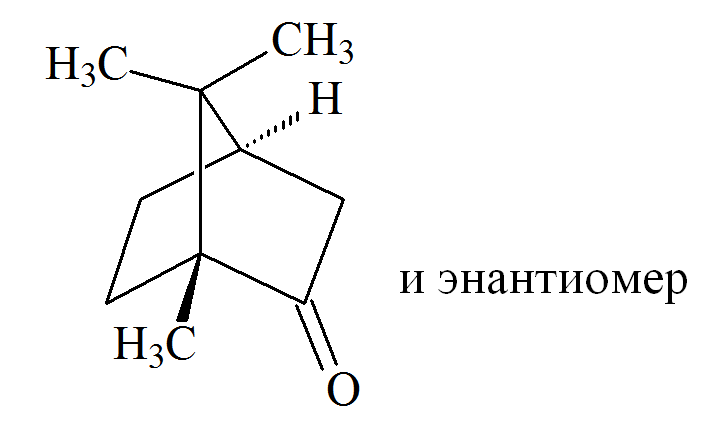 C10H16OМ.м. 152,23[76-22-2]Колонкакапиллярная 30 м × 0,25 мм, покрытая слоем 100 % полиэтиленгликоля, 0,5 мкм;капиллярная 30 м × 0,25 мм, покрытая слоем 100 % полиэтиленгликоля, 0,5 мкм;Детекторпламенно-ионизационный;пламенно-ионизационный;Газ-носительАзот для хроматографии;Азот для хроматографии;Деление потока1:15;1:15;Скорость потока45 см/с;45 см/с;ТемператураИнжектор220 °С;Колонка80 °С в течение 5 мин,подъём 5 °С/мин до 100 °С, подъём 10 °С/мин до 200 °С,выдержка 3 мин;Детектор250 °С;Объём пробы1 мкл;1 мкл;Время хроматографирования3-кратное от времени удерживания пика камфоры.3-кратное от времени удерживания пика камфоры.Колонкакапиллярная 30 м × 0,25 мм, покрытая слоем 100 % полиэтиленгликоля, 0,5 мкм;капиллярная 30 м × 0,25 мм, покрытая слоем 100 % полиэтиленгликоля, 0,5 мкм;Детекторпламенно-ионизационный;пламенно-ионизационный;Газ-носительазот для хроматографии;азот для хроматографии;Деление потока1:15;1:15;Скорость потока45 см/с;45 см/с;ТемператураИнжектор220 °С;Колонка80 °С в течение 5 мин,подъём 10 °С/мин до 200 °С, выдержка 3 мин;Детектор250 °С;Объём пробы1 мкл;1 мкл;Время хроматографирования20 мин.20 мин.гдеB1–отношение площади пика камфоры к площади пика борнилацетата на хроматограмме испытуемого раствора;B0–отношение площади пика камфоры к площади пика борнилацетата на хроматограмме стандартного раствора;a1–навеска субстанции, мг;навеска субстанции, мг;a0–навеска фармакопейного стандартного образца камфоры рацемической, мг;P–содержание камфоры рацемической в фармакопейном стандартном образце камфоры рацемической, %.